Further readings and templatesChapter 10: Presentation skills1.	Oral presentations and essaysIt may sound curious to refer to essays in the same sentence as oral presentations but if they are used for university assessment, then there will be a significant overlap between the criteria used for both, as the figure indicates. However, the areas of overlap won’t be discussed in detail here unless there are some significant issues that arise for oral presentations.Figure: Overlap in assessment criteria between academic essays and academic presentations.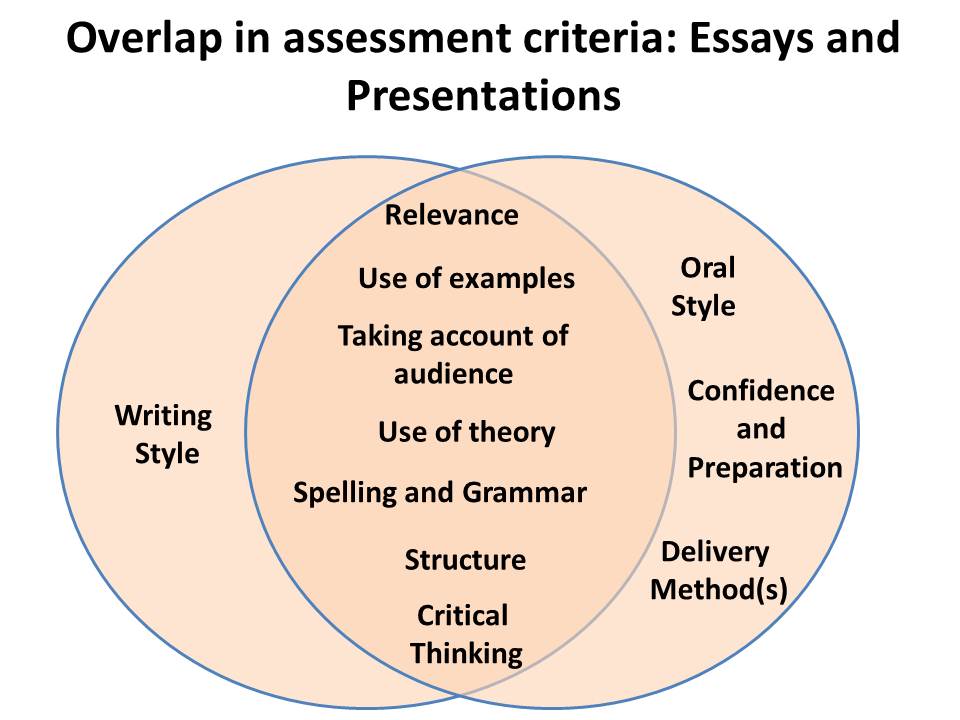 For the purposes here, we will give more insight into delivery methods and the impact(s) of different kinds of oral delivery. However, where there is overlap, an oral presentation can mean that the criteria are applied in a slightly different way –and sometimes with a little more flexibility – and so we shall briefly examine the areas where there is commonality first.Table: Similarities and Differences between Academic Essays and PresentationsCriterionEssayYou would probably be expected to…PresentationYou would probably be expected to…Demonstration of critical thinking skills	Provide evaluative and analytical information relation to theory and research	Provide evaluative and analytical information relation to theory and researchNO DIFFERENCERelevance	Ensure that all your content was relevant to the question being asked	Ensure that all your content was relevant to the question being askedNO DIFFERENCEUse of examples	Provide evidence and examples for the views you present	Provide evidence and examples for the views you presentNO DIFFERENCESupport provided by citations and theory	Provide citations to theory and a bibliography for your work	Provide citations to theory and a bibliography for your workNO DIFFERENCEGrammar and spelling	Ensure that your grammar and spelling are good throughout your work	Use a spell checker	Ensure that your grammar and spelling are good throughout your work	Check your spellingNO DIFFERENCEStructure	Ensure that your work has a clear introduction (to interest and inspire the reader), middle and conclusion (which brings together the arguments well)	Ensure that your work has a clear introduction (to introduce yourself/ the group, which interests and inspire the listener), middle and conclusion (which brings together the arguments well)SLIGHT DIFFERENCETaking account of the audience	Uses a register (language) and explains content in a succinct but easy manner	Uses a register (language) and explains content in a succinct but easy manner	Delivers using methods that shows an understanding of how the audience might react to the content givenDIFFERENCE IN APPLICATION OF CRITERIONAcademic Style	Generally formal and impersonal	Generally formal and impersonal